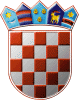 	REPUBLIKA HRVATSKA	DRŽAVNO IZBORNO POVJERENSTVO	REPUBLIKE HRVATSKEKLASA:	003-08/20-01/01URBROJ:	507-02/01-20-56/1Zagreb, 	23. srpnja 2020.IZVADAK IZ ZAPISNIKA222. sjednice Državnog izbornog povjerenstva Republike Hrvatskeodržane korištenjem elektroničkih sredstava komunikacije (e-poštom) podredno telefonskim putem 23. srpnja 2020.D N E V N I   R E DDonošenje obvezatnih uputa vezano uz provedbu prijevremenih izbora za općinskog načelnika i zamjenika općinskog načelnika Općine Brckovljani:Obvezatnih uputa broj LN-I – redoslijed izbornih radnji i tijek rokova Obvezatnih uputa broj LN-II – o obrascima za postupak kandidiranja i primjeni obvezatnih uputa i obrazaca na prijevremenim izborima za općinskog načelnika i zamjenika općinskog načelnika Općine Brckovljani Obvezatnih uputa broj LN-III – o zaštiti osobnih podatakaObvezatnih uputa broj FLN-I – o suradnji Državnog izbornog povjerenstva Republike Hrvatske i nadležnog izbornog povjerenstva u provedbi nadzora financiranja izborne promidžbe na prijevremenim izborima za općinskog načelnika i zamjenika općinskog načelnika Općine Brckovljani koji će se održati 6. rujna 2020. Donošenje Rješenja o imenovanju stalnog sastava Županijskog izbornog povjerenstva Zagrebačke županije sa sjedištem u ZagrebuDonošenje Odluke o obustavi izvršenja Odluke Državnog izbornog povjerenstva o privremenoj obustavi isplate sredstava za redovito godišnje financiranje iz proračuna Ličko-senjske županije, Klasa: UP/I 402-10/20-03/20; Urbroj: 507-03/07-20-1 od 16. srpnja 2020., nezavisnoj vijećnici Sandri Šarić SamaržijaDnevni red je prihvaćen te je na sjednici usvojeno:Ad.1. a) – d) Obvezatne upute vezano uz provedbu prijevremenih izbora za općinskog načelnika i zamjenika općinskog načelnika Općine BrckovljaniAd.2. Rješenje o imenovanju stalnog sastava Županijskog izbornog povjerenstva Zagrebačke županije sa sjedištem u ZagrebuAd.3. Odluka o privremenoj obustavi isplate sredstava za redovito godišnje financiranje iz proračuna Ličko-senjske županije, Klasa: UP/I 402-10/20-03/20; Urbroj: 507-03/07-20-1 od 16. srpnja 2020., nezavisnoj vijećnici Sandri Šarić Samaržija      		 Tajnica 			                                             Predsjednik       Albina Rosandić, v.r.                    			                   Đuro Sessa, v.r.